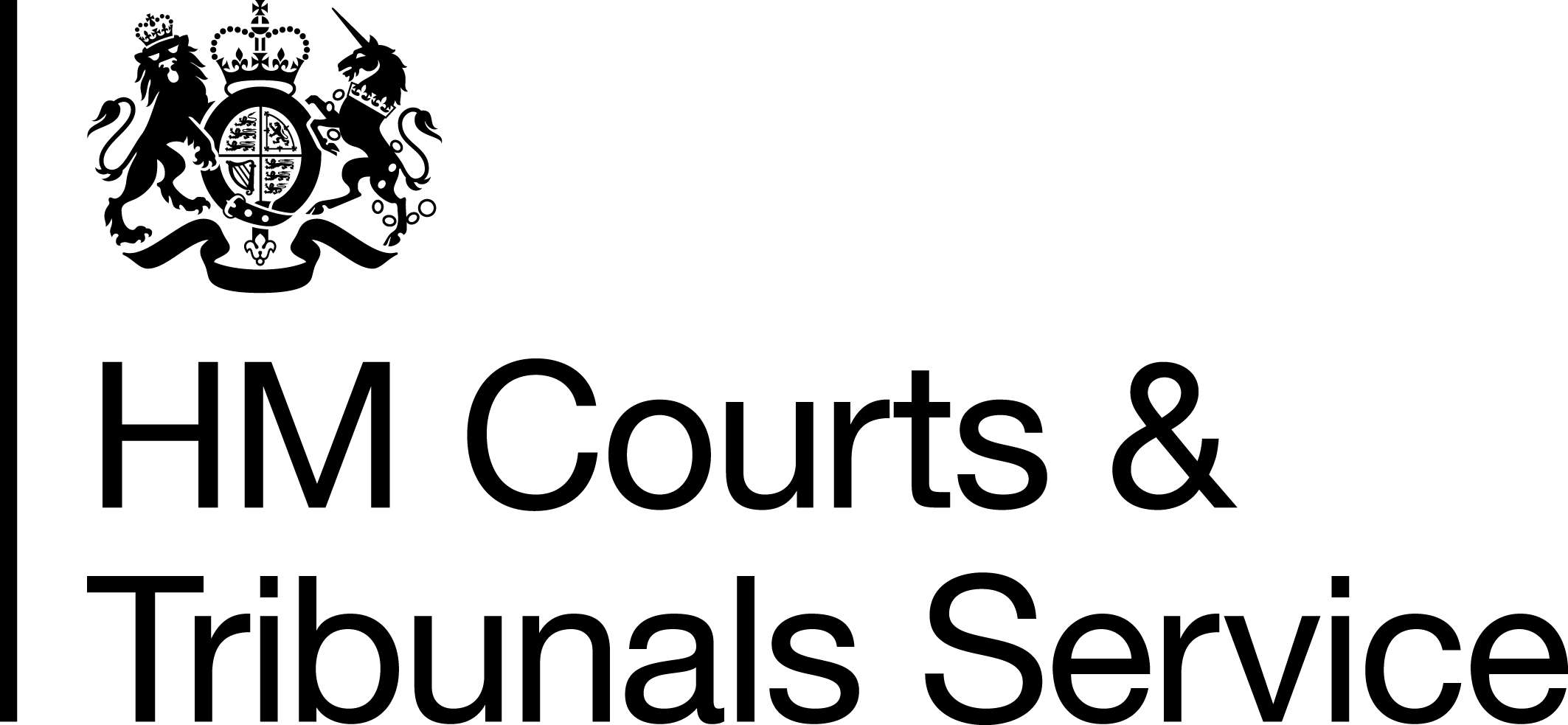 Her Majesty’s Courts and Tribunals Service Directorate: Customer DirectorateJob Title: Senior Behavioural Science and Research Officer (SRO)Pay Band:  Band Bb (£39,880 - £51,476)Duration: 18 Month Fixed-Term Contract Location: 102 Petty France, WestminsterThis appointment will be made on a fixed term appointment, due to the time limited nature of the Reform Programme. For existing civil servants, whilst the role itself is time limited, you will retain permanent civil servant status and successful appointment on promotion will secure this grade on a substantive basis.BackgroundHM Courts & Tribunals Service (HMCTS) is responsible for the administration of criminal, civil and family courts and tribunals in England and Wales. We work with an independent judiciary to provide a fair, efficient and effective justice system. We have an outstanding heritage and history and we want to build on this by updating and modernising to ensure we align our service with the society we serve. In recognition of this, HMCTS gained £1 billion of funding in the last Government Spending Review for a root and branch ‘Reform’ of our services. We are now ready to put our plans into action and deliver.We are focused on radically improving the customer journey for all, to ensure that they do feel like a customer.  For HMCTS, the changes we are making will reduce our own costs and remove service failure from our system, allowing us to put resources where they matter most. This is a once in a generation opportunity to help transform how justice is delivered in England and Wales - by ensuring that the needs of the public are kept at the heart of reform, your work will have a real lasting social impact.Senior Behavioural Science and Research Officer (SRO)This is an exciting opportunity to be part of a multidisciplinary team, the Insight and User Research Division, setting the direction for the use of behavioural science, research, and analysis to develop insight about our users, to discover what works, and apply this to our services in courts and tribunals. The team lead the development research, testing, and insight on users from all available sources (qualitative and quantitative) to inform what we know, supporting and analysing the development of new digital and operational solutions. You will support the development of behavioural science in HMCTS and the deployment of multi-disciplinary research and insight to create a comprehensive and effective view of our users.This will be a challenging and influential role, offering a wide range of opportunities to develop your experience whilst making a real difference to services for millions of citizens. You will join a team dedicated to developing your skills and career within a multi-disciplinary environment. The team currently contains expertise and leadership experience across social and market research, behavioural science, digital development, economics, experimental/trials evaluation, operational research and data science. Key Responsibilities: Defining and solving ambiguous problems – identifying opportunities for applying fit-for-purpose behavioural initiatives, as well as for research and insight to inform creative solutions to issues. You will utilise the latest research, analysis and behavioural theory relevant to customers from HMCTS, the justice sector and the wider literatureProviding authoritative, clear and timely behavioural science and social research advice about our users’ experiences, needs and attitudes so that we might use this to deliver better servicesBuilding the evidence base on HMCTS users by engaging with internal (e.g. the wider Customer Directorate, contact centres, courts) and external partners (including agencies, government and academia) and by synthesising existing research. A key focus of the role will be to understand our evidence needs and gaps, and to work collaboratively to develop research, behavioural interventions, and insight that informs key decisions across the organisationDesigning and implementing behavioural field evaluations, such as randomized controlled trials. This includes managing and undertaking the cleansing, analysis and reporting of data.Conducting and managing in-house research, including: qualitative research from development of research materials, surveys, field work (including face to face interviews), through to the analysis of data and evaluationWork closely with the organisation’s user research and UX design community to turn insight into actionable product/service requirements that feed into prototype development, and influence product direction“Knowing what we know” and support the Customer Directorate to visualise and communicate research and insight to HMCTS staff in informative, helpful and inspiring ways, in line with strategic prioritiesBuilding and maintaining excellent relationships with the senior leaders, key Ministry of Justice stakeholders, external organisations, as well as insight and behavioural science communities across government.The post holder is required to work in a flexible way and undertake any other duties reasonably requested by line management which are commensurate with the grade and level of responsibility of this post.Key RequirementsTo be successful in this role, you will need to demonstrate the following:Professional experience of applying concepts and techniques appropriate to behavioural science research to problems ( randomized controlled trials) Experience of conducting research, such as: qualitative and quantitative research from development of research materials, surveys, field work (including face to face interviews), through to the analysis of data and evaluationProfessional experience interpreting research findings and insight to solve issues and problems by drawing appropriate conclusions, and communicating these clearly and concisely to technical and non-technical audiences to deliver impact. Understand the strengths / weaknesses of, a wide range of research methods (quantitative, qualitative, mixed methods, evaluation)To confidently influence stakeholders from across a range of backgroundsComfortably manage a diverse, complex portfolio of work and able to manage your work flexibly to adapt as priorities change.All applicants are required to have a first or upper second-class Honours degree in a relevant behavioural science subject with a substantial social research component OR, a first or second-class Honours degree, with a relevant postgraduate qualification in social researchDesirable Skills and Knowledge:An understanding of public policy and services, particularly in the justice sectorExperience of working closely with designers and developers to turn customer or behavioural research and insight into actionable product/service requirements that feed into prototype development, and influence product directionFamiliar with statistical packages such as SPSS, SAS, R, or digital data tools such as Google AnalyticsApplication ProcessTo apply for this position please completed the online application form, ensuring  submit the following two application documents:An up-to-date copy of your CV which demonstrates your suitability against the key requirements outlined above.A proposal regarding how behavioural insights could be applied to one of the following priority user experiences in the court service:Improving the experience and behaviour of vulnerable witnesses before giving evidence in a criminal court case (potential objectives: better witness experience, higher witness attendance rates at court)Improve the experience and behaviour of those users in tribunal cases (e.g. appealing a decision on their taxes by HM Revenue and Customs) who give evidence by internet video link from their home rather than appearing at a face to face hearing (example outcomes: better experience of giving evidence, impact on the perceived credibility of their evidence by others)The behaviour of users that have debts to pay related to their court case (example outcome: increase payment rates for fines issued in criminal courts)The proposal should consider practical steps for implementing the Behavioural Insight intervention, as well as suggestions for evaluating impact (maximum 500 words). Should you be successful at the application stage, you will be invited for a face-to-face interview in which you will be asked to present your proposal and expand upon it through a question-and-answer session.Terms & ConditionsFlexible working optionsHMCTS offers a flexible working system in many of its offices.Job sharing and reduced hoursAll applications for job sharing or reduced hours will be treated fairly and on a case by case basis in accordance with the MoJ’s flexible working policy and equality policy.Excess Fares and Relocation AllowancesThis job is not eligible for relocation allowances but excess fares may be considered in accordance with MoJs excess fares allowance policy.Annual Leave Generous allowances for paid holiday starting at 23 days per year, and rising as your service increases. There is also a scheme to allow qualifying staff to buy or sell up to three days leave each year.  Additional paid time off for public holidays and 2.5 privilege days. Leave for part-time and job share posts will be calculated on a pro-rata basis.Pension The Civil Service offers a choice of pension schemes, giving you the flexibility to choose the pension that suits you best. Training HMCTS is committed to staff development and offers an extensive range of training and development opportunities. SupportA range of ‘Family Friendly’ policies such as opportunities to work reduced hours or job share. Access to flexible benefits such as salary sacrifice arrangements for childcare vouchers, and voluntary benefits such as retail vouchers and discounts on a range of goods and services.Paid paternity, adoption and maternity leave.Free annual sight tests for employees who use computer screens.